Hakemus liikuntapainotteiselle luokalleKirjaudu Wilmaan osoitteessa: https://aanekoski.inschool.fi/-Valitse: Hakemukset ja päätökset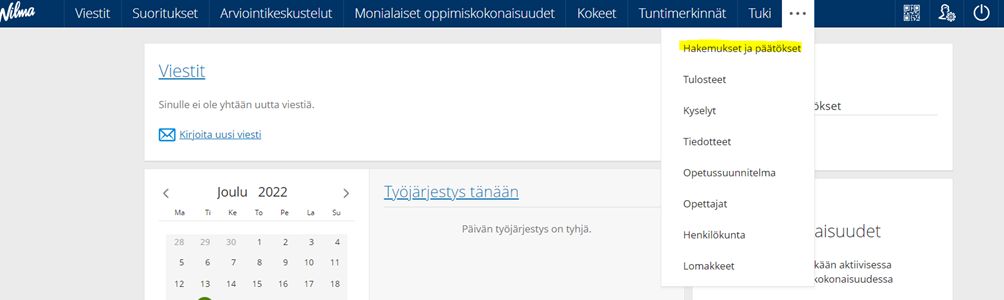 -Valitse: Tee uusi hakemus -> Hakemus liikuntapainotteiselle luokalle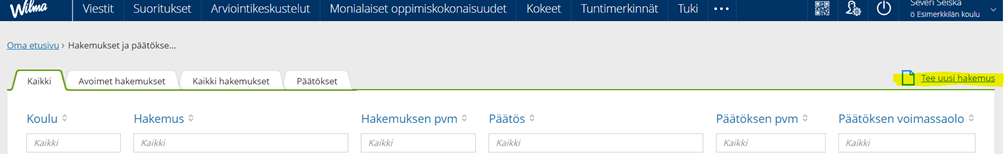 - Oppilaan tiedot -> oppilaan tiedot tulevat lomakkeelle automaattisesti, niitä ei tarvitse täyttää erikseen- Huoltajien tiedot -> huoltajien tiedot tulevat lomakkeelle automaattisesti, niitä ei tarvitse täyttää erikseen- Hakemus, kirjoita kerro vapaasti liikuntaharrastuksesta mitä harrastetaan ja kuinka paljon. Kerro myös siitä, miksi haetaan liikuntapainotteiselle luokalle.- Kerro mitä muuta harrastetaan liikunnan lisäksi- Kirjoita lomakkeen täyttäjä kohtaan oma nimesi. 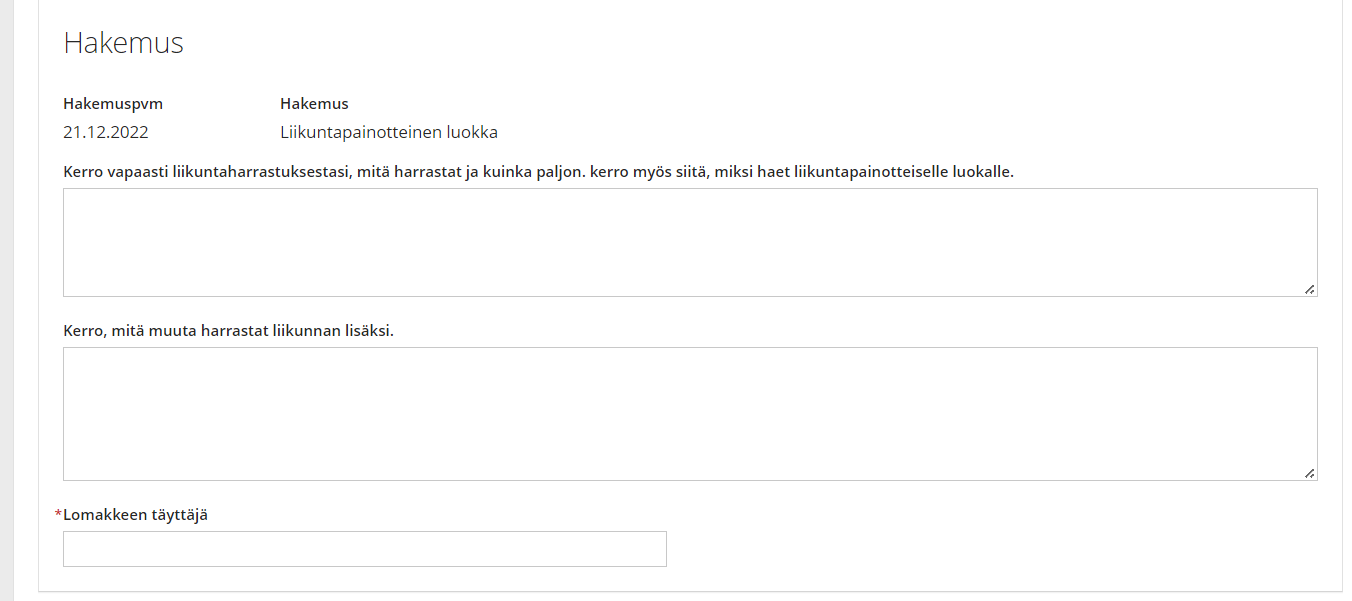 Huoltajan vahvistus, kirjaa huoltajan mielipide ja kommentti Laita rasti siihen kohtaan, mitä mieltä olet huollettavasi hakeutumisesta liikuntapainotteiselle-luokalle (huoltajan kanta myönteinen/kielteinen)Rastita sähköinen tiedoksiantoVakuuta antamasi tiedot oikeaksi ja suostuvasi annettujen tietojen tarkistamiseen rastimalla ruutuValitse käsittelijäksi koulun rehtoriLopuksi tallenna tiedot painamalla vihreää tallenna tiedot -painiketta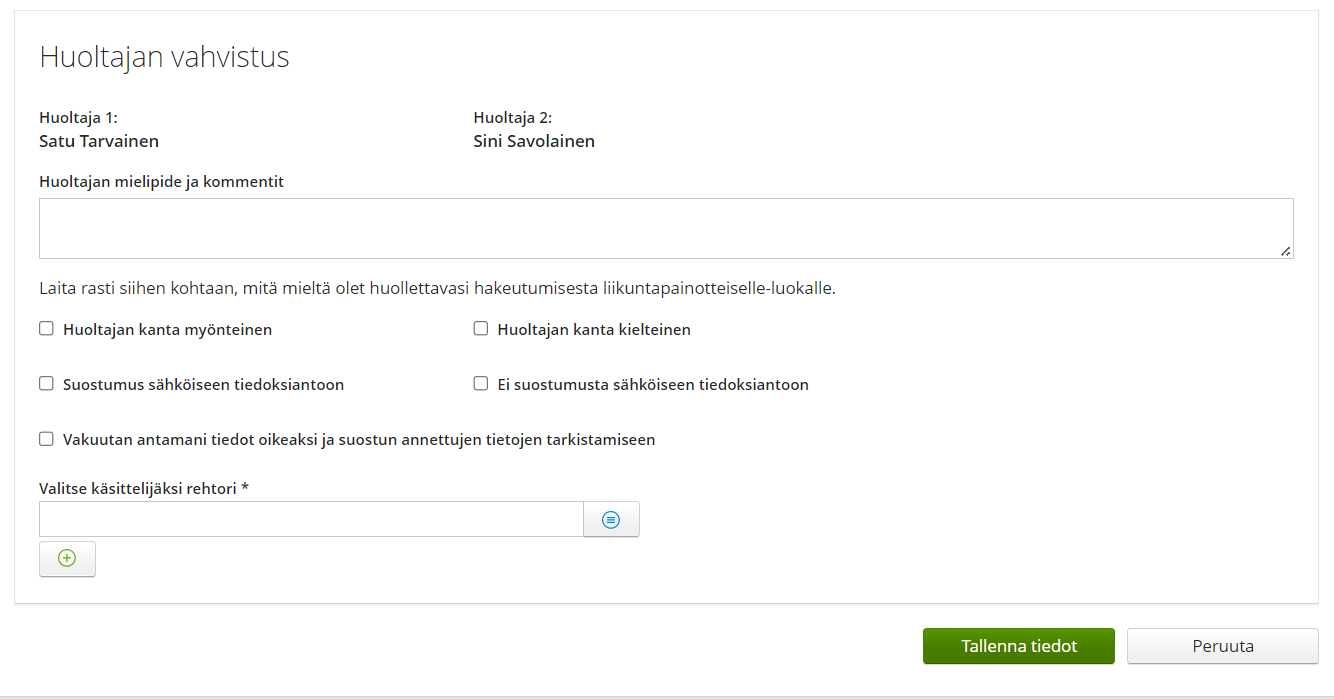 Nyt hakemus on valmis. Päätöksen näet suoraan Wilmasta hakemukset ja päätökset sivulta, kun päätös on tehty.